MALLA REDDY ENGINEERING COLLEGE FOR WOMEN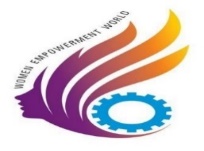 (Autonomous Institution-UGC, Govt. of India) Approved by AICTE, Affiliated to JNTUH, ISO 9001:2015 Certified InstitutionMaisammaguda,Dhulapally,Kompally,Secunderabad,-500100.7.3 Institutional Distinctiveness7.3.1 Portray the performance of the Institution in one area distinctive to its priority and thrust Skill Development Programs for Placements The workforce is always on the lookout for students who are bright, vivacious, willing to take on new challenges, focused, quick learners, and, most importantly, receptive to learning even in the workplace.  These days, industries adopt distinctive hiring practices to ensure that those hired will fulfil its prerequisites. The Training & Placement Cell understands that these methods through engaging with the business community and equipping students with them. Our Training & Placement Cell is special in that it makes sure that the hiring procedure is a fruitful journey for the MRECW students. It places a strong focus on pre-placement instruction, both technical and non-technical, that will prepare students to succeed at recruitment and interview procedures. The Training and placement cell focus on various skill development programs for personality development of students.Malla Reddy Engineering College for Women is always forefront to improve the skillset of the students. Our aim is toTo provide training in various trades that are in high demand in market and have good job prospects. Timed programming tests, so as to serve as a mock test for the actual placement process and meter the student skill set.Maximizing their potentialities and boosting self-confidence.To ensure overall development of students and scholars with the help and support of appropriate skilling mechanisms/methods and modes. To enhance the ability to use the techniques, skills, and modern engineering tools necessary for engineering practice. To provide an opportunity to students to practice the concepts learnt in a classroom, in real-time situations/company/organisation/industry in both virtually and physically means.To enhance the IQ levels of the students with aptitude practice related training.Seminars gives the students an intensive exposure on a topic trough the presentations and discussions which enhances soft skills before entering into the industry.To inculcate practical knowledge in Computer Networking and Operating systems with the help of CISCO Certifications.Employability Skills Enhancement Training ProgrammesSoft Skills TrainingTechnical Training  Programming Skills Training - C, Data Structures, Java & PythonForeign Language TrainingVerbal TrainingAptitude Training CRT Online Assessment TestsI B.Tech - Coding practice through Code Tantra, Weekly online Assessment testsII B.Tech - Coding practice through Code Tantra & Reference Globe, Weekly online Assessment testsIII B.Tech - Coding practice through Code Tantra & Reference Globe, Weekly online Assessment tests, daily online Assessment tests during last one monthIV B.Tech - Coding practice through Code Tantra & Reference Globe, daily online Assessment testsValue Added Certification Training Programmes Through CentresCISCO C, CISCO Linux & CISCO Networking Certification through CISCO Networking Academy-established in the year 2012.Oracle Certification through Oracle as Oracle Academic Partner since the year 2012.Robotics Certification Training Programme - Modules I-V, through Robotics Centre of Excellence-established in the year 2017.IBM Cognitive Certifications-Python, Data Science and AI/ML.TCS ION Technical Certifications.Coursera Certifications in C, Python, Data Structures, Algorithms, Cloud Computing, Artificial Intelligence, Machine Learning, Data Science, Blockchain Technologies, HTML, SQL, Cyber Security, IOT etc.Value Added Professional English Certification Training ProgrammesOxford Achievers Certification through Oxford University Press, India since 2018 for communication skills development.Pearson Certification through Pearson MePro.Business English Certification(BEC) through Cambridge University, London, U.K.TCS ION Soft Skills & Communication Skills Certifications.Cambridge Language and Soft Skills Certifications.Coursera certifications Project Based Training ProgrammesFrom I to IV year B.Tech on C,DATA STRUCTURES,POYTHON, JAVA, DBMS, OS,Web Designing, PCB Designing, Robotics, Solar Energy Systems and MAT LAB, INNOVATIVE PRODUCT DEVELOPMENT.Finishing School ConceptsTo meet the requirements of the industry and to be on par with Technological Advancements, Finishing Schools are organized for IV year on Latest Technologies like Robotics, Internet of Things, Block Chain, Embedded Systems, R Programming, Big Data Analysis, Network Security, Cloud Computing, SIM Power Systems, Power Electronics, Power Semi-Conductor Drives, Entrepreneurial Skills Development Programmes, Idea Presentation, Hackathons for Start-ups’, National/International Competitions participation, Guest Lectures, Workshops, Business Plan Competitions, Global Education and Career Counselling Centre, To guide students on higher education and job opportunities in India and Abroad.The companies which generally visit our campus includes Accenture, Wipro, Cognizant, Flipkart, IBM, Virtusa, CISCO, Zensar, Capgemini, Dell Technology, Mind tree, Deloitte, DXC Technology, Epam, HCL Technology, Hitachi, L&T Technology Sciences, Lowes India, Mentor Graphics, Publics Sapient, Tejas Networks, Tiger Analytics, Value Momentum, DBS, E2open, Prolifics, TCS ( Digital), Dupont, Tech Mahindra, Acolite, Hexaware and PWC.The hard work done by faculty and students resulted in the following achievements in the organization.Many students   secured jobs through campus placements.Students got admissions for higher studies in top universities in the world.Few of the students became entrepreneurs and turned out to be job providers.Some of the students got lead positions in Multinational and National corporate companies      MALLA REDDY ENGINEERING COLLEGE FOR WOMEN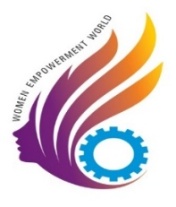 (Autonomous Institution-UGC, Govt. of India)      Approved by AICTE, Affiliated to JNTUH, ISO 9001:2015 Certified InstitutionMaisammaguda, Dhulapally, Secunderabad 500100.List of Skill Development Programmes conducted for Students(A.Y 2022-2023)           MALLA REDDY ENGINEERING COLLEGE FOR WOMEN(Autonomous Institution-UGC, Govt. of India)      Approved by AICTE, Affiliated to JNTUH, ISO 9001:2015 Certified InstitutionMaisammaguda, Dhulapally, Secunderabad 500100.List of Certifications completed by students(A.Y 2022-2023)S.NOName of the programDate of implementation        (DD-MM-YYYY)Number of students enrolledName of the agencies/experts involved 1Full Stack Training20-03-2023 TO 16-04-2023900Virtusa Pvt.Ltd2Verbal Training13-03-2023 TO 29-03-2023420Face institution3MeitY DIA G20 Workshop27.03.2023300Dr. Zahoorullah S MD, Advisor and Consultant, AIC ALEAP WE Hub4Kavach: Intra College Hackathon20.03.2023200Mr.M.Dattatreya Goud CEO, Dcode Soft Tech Solutions Hyderabad5Java Training13-03-2023 TO 15-03-2023650Virtusa Pvt.Ltd6Expert Lecture on Achieving Scientific Goals with Space Technology11.03.2023300Mr. K.Radha Krishna Scientist SD,NRSC, Project Manager NASA ISRO7French Language Training06-02-2023 TO 11-02-2023400Mr.David,Corporate trainer8Soft Skills Training06-02-2023 TO 07-02-2023350Talentio Solutions India Pvt Ltd9Guest Lecture on Women Entrepreneurship04.02.2023180Mr. Venkata Subbarayudu Nori, Co-founder and Managing Director, Winfo Solutions, Hyderabad10Soft Skills Training03-10-2023 TO 05-10-2023500Face institutionS.NoTitle Course- offered by  Number of students enrolled in the yearNumber of Students completing the course in the year1Introduction to Cyber Security Cisco Networking Academy Platform 7197192Cyber Security EssentialsCisco Networking Academy Platform 7197193Introduction of Packet TracerCisco Networking Academy Platform 7197194Networking Essentials Cisco Networking Academy Platform 7197195Python for Data Visualization: Matplotlib and SeabornCoursera Project Network-Coursera Platform1251056Introduction to Cyber security Tools & Cyber AttacksIBM-Coursera Platform4083557Peer-to-Peer Protocols and Local Area NetworksUniversity of Colorado-Coursera Platform2552168Python for Data Science, AI & Development IBM-Coursera Platform5204889Machine Learning with Big DataUS SanDiego-Coursera Platform35030110Advance Python - Reconnaissance Infosec-Coursera Platform12410511Internet of Things: Communication TechnologiesYonsei University-Coursera Platform1008412Sensors and Sensor Circuit DesignUniversity of Colorado-Coursera Platform604513Command Line Basics in LinuxCoursera Project Network-Coursera Platform604614IoT Wireless & Computing Emerging TechnologiesCoursera Project Network-Coursera Platform604815Introduction to Android Mobile Application DevelopmentMata-Coursera Platform25020616Introduction to Networks and Cisco DevicesCoursera Project Network-Coursera Platform25021317AWS S3 BasicsCoursera Project Network-Coursera Platform56051018Build your prot folio Website with HTML and CSSCoursera Project Network-Coursera Platform25020519Introduction to Cyber AttacksTando School of Engineering-Coursera Platform26024020AI for EveryoneDeepLearning.AI-Coursera Platform43041021Introduction to Cloud ComputingIBM-Coursera Platform65060122Relational Data Base SystemsUniversidad Nacional Autonoma de Mexico-Coursera Platform46642523Data Visualization with Tableau Project UC Davis-Coursera Platform63460124Block Chain BasicsThe State University of New York-Coursera Platform25020425Programming for Everybody (Getting Started with Python)University of Michigan-Coursera Platform56056026DevOps on AWS: Code, Build and TestAWS-Coursera Platform78475627Exploratory Data Analysis for Machine LearningIBM-Coursera Platform72070528The Full StackMeta-Coursera Platform72369229Cisco CCNA RS Introduction to Networks through Cisco Networking  AcademyCisco Networking Academy Platform 100097630Cisco Programming essentials in C  through Cisco Networking AcademyCisco Networking Academy Platform 87087031Cisco Python Certification through Cisco Networking AcademyCisco Networking Academy Platform 55055032Advances in Remote Sensing Techniques for Geological ApplicationsISRO-Govt of India696933Cisco Linux Certification through Cisco Networking AcademyCisco Networking Academy Platform 1124109534Cambridge Certification on ENGLISH EmpowerUniversity of Cambridge 650650